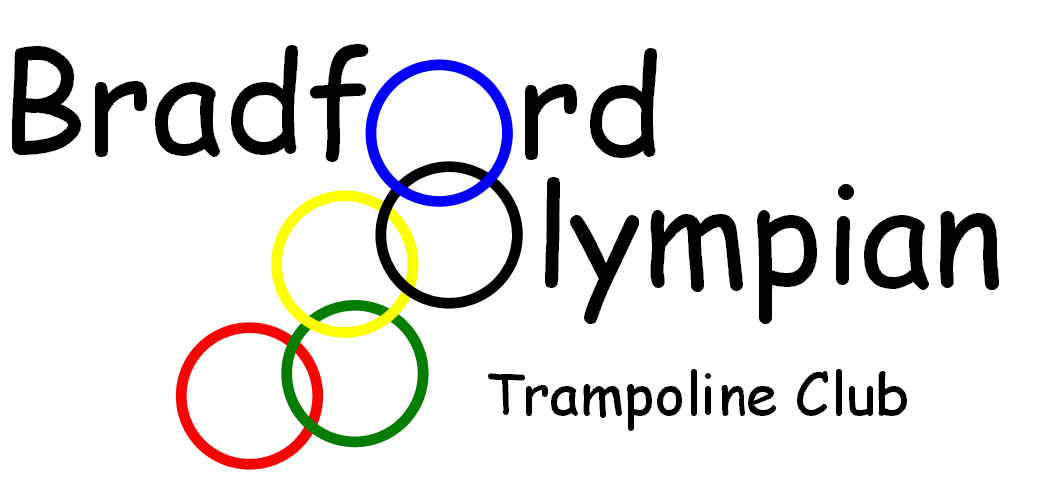 Registered address 27 Farlea Drive Bradford BD2 3RJClub Contact Number: 07505 232511Dear Parent/Guardian, On behalf of Bradford Olympian Trampoline Club we are pleased to welcome you and your child as a member of the club. The aim of the club is to provide a safe, effective and child friendly environment in which members can participate in trampolining under the guidance of appropriately qualified coaches.We operate an open philosophy and welcome the support of parents or guardians. Wherever possible we will enable you to observe training sessions provided that it does not contravene our Health and Safety regulations. We also encourage and value parental involvement in the club.The members of the club are organised into groups according to their age, gender, ability, experience and individual needs and coaches will be pleased to discuss the training programmes and your child’s needs with you.We provide a child/member centred, coach led programme and will endeavour to help your child develop to their optimum level of performance. Our coaches are all British Gymnastics qualified coaches at the appropriate level and have been screened for their suitability to work with children. A Welfare Officer has been appointed by the club to deal with any safety issues. Arrangements should be made to escort your child to and from training sessions and events. We would appreciate your child arriving and being collected promptly. You train on _____________________ at ________________ at the following venue________________________________ at a cost of £________ per month, payable on 1st of each month.BRADFORD OLYMPIAN TRAMPOLINE CLUBEQUITY POLICYBradford Olympian Trampoline Club is committed to exemplary standards of conduct through the principles of equity and good moral and ethical frameworks.The club will encourage individuals from all communities to become involved at all levels of participation, coaching, officiating and management.The club will ensure that all members and staff adhere to the following equity principles.All persons must respect the rights, dignity and worth of every human being.All individuals must be treated fairly and equally regardless of gender, age, ethnic origin, religion or political persuasion or disability.Equity must permeate throughout strategic and development plans.An equal professional service will be provided for all participants and discrimination through race, gender or disability will not be tolerated.Sexual and racial harassment and discrimination will not be tolerated.Complaint & Grievance PolicyIn the unlikely event of a complaint or grievance arising, Bradford Olympian Trampoline Club will take any such matter very seriously and deal with it in a respectful, professional and timely manner.Any complaint should be submitted in writing to the Head Coach (or Welfare Officer) and should include the following detail;Name & contact details of the complainantWho, or what the incident refers toDate(s) & time(s) of incidentsDetail of what happened to generate the complaintBRADFORD OLYMPIAN TRAMPOLINE CLUBClub Contact Details:Any updates to this booklet will be amended and added to the website.If you would like a copy of our data protection policy please ask.Club contact number: 07505 232511Club contact email address: botc1@outlook.com 27 Farlea DriveEccleshillBradfordBD2 3RJNEW MEMBER HANDBOOK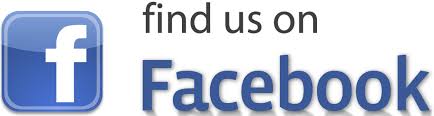 Bradford Olympian Trampoline Club @BradfordOTC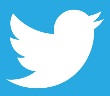 BRADFORD OLYMPIAN TRAMPOLINE CLUBANTI-BULLYING POLICYThe Head Coach will initially investigate incidents of bullying.  In all proven incidents the complainant will receive support from Bradford Olympian T.C. and disciplinary action will be taken concerning the bully.If the individual does not respond to an informal approach, the Head Coach will meet with the individual and their parents and will issue and record a verbal warning.  If the individual continues to bully, then the coach will inform Bradford Olympian T.C. management, who will issue a written warning to the individual and their parents/guardians.  With continued bullying Bradford Olympian Trampoline Club Management will issue a second written warning.  If the bullying does not stop, Bradford Olympian Trampoline Club Management will permanently exclude the individual Bradford Olympian T.C.What is Bullying?Deliberate hostility and aggression towards a person(s).A victim who is weaker and less powerful than the bully or bullies.An outcome which is always painful and distressing for the victim.Bullying can be:Physical: Pushing, kicking, hitting, pinching and other forms for violence including threats.Verbal: Name-calling, sarcasm, derision, belittling, spreading rumours, persistent teasing.Emotional: Excluding (ie “sending to Coventry”) ridicule, humiliation, tormenting, (hiding possessions, threatening gestures)Racist: Racial taunts, graffiti, gestures.Sexual: Unwanted physical contact or abusive comments.Persistent bullying can result in:Depression		Low self esteem 		Under-achievement	Isolation		ShynessPoor academic results	Threatened or attempted suicideUnchecked bullying also damages the bully who learns that he/she can get away with violence, aggression and threats and that this sort of behaviour gets them what they want.  When children who are bullies carry on bullying as adults, they run into all sorts of problems.Participants are required to be appropriately dressed in trampolining attire (jeans are not classed as appropriate attire), but sensitive discretion within the bounds of reasonable safety, will be shown in particular circumstances.The club has adopted the BG policies for Child Protection, Equity and Codes of Conduct and all officials, coaches, members and parents must adhere to these policies.  These are included in this booklet for your reference.An annual registration fee for membership to British Gymnastics is required and this encompasses appropriate insurance for your child and the club.  This year’s membership is in two categories:Non-competitive Bronze Membership Competitive Membership Silver In an attempt to keep training fees as low as possible, any Memberships will be included in your first month’s fees.  Subsequent BG renewals will be arranged by the club from training fees collected in August (we don’t normally train during August).If you have any enquiries regarding club or BG Membership, please feel free to speak to me.We would be grateful if you would complete the enclosed club membership form and return it together with any fees to your coach as soon as possible.Yours sincerely,Mike AbbottMike AbbottHead CoachOn behalf of Bradford Olympian Trampoline ClubBRADFORD OLYMPIAN TRAMPOLINE CLUBTHE BACKGROUND OF BRADFORD OLYMPIAN T.C.Bradford Olympian T.C. was established in 1985 when it was then formerly known as Wallabies T.C.  The club started life under the British Trampoline Federation with just one coach and two borrowed trampolines, in a Sports Centre in Leeds, offering one session a week.Head Coach Mike Abbott developed a competition group which enjoyed moderate regional success.  Following a move to Bradford in 1992, the club dropped out of competition for a while, until another coach became attached to the club in 2005. In 2007, the club started competing again.The club moved the training base & set up a tiered system of recreation sessions at Upper Schools around Bradford, feeding into a competition squad based at Bradford Girls Grammar School.  Trampoline Gymnasts now compete at Regional Grading and other competitions throughout the year.In 2010, the club began a coach development programme with a view to increasing participation in the sport & to open it up to a wider audience.The club caters for children from school entry age through to adults, with a range of abilities from no experience to trampolinists aiming to compete at the highest levels.  We currently have three Level 3 coaches, several Level 1 coaches & other members awaiting suitable coaching courses. We provide coaches who work with various schools in Bradford, linking with the School Sports Partnerships, Sport Coordinators & PE Departments, working with GCSE students, sports leaders, running after school clubs and offering taster sessions for primary aged students.This provides a direct link into the club for students who wish to pursue the sport further, as well as for those who wish to act as club officials or volunteers.We have developed strong links with both the Bradford Metropolitan District Council, the Local Education Authority & West Yorkshire Sport & provide coaches for various summer programmes.BRADFORD OLYMPIAN TRAMPOLINE CLUBCODE OF CONDUCT - For Club Coaches, Officials and VolunteersThe essence of good ethical conduct and practise is summarised below. All Club Coaches, Officials and Volunteers must:Consider the wellbeing and safety of participants before the development of performance.Develop an appropriate working relationship with performers based on mutual trust and respect.Hold the appropriate, valid qualifications and insurance cover.Make sure all activities are appropriate to the age, ability and experience of those taking part and ensure all participants are suitably prepared physically and mentally when learning new skills.Display consistently high standards of behaviour and appearance, dressing suitably and not using inappropriate language at any time whilst involved with club activities.Never consume alcohol immediately before or during training or events.Obtain prior agreement from the parent/guardian of performers before transporting them anywhere (training/competitions).Never have performers stay overnight at your home.Never exert undue influence over performers to obtain personal benefit or reward.Always report any incidents, referrals or disclosures immediately, following the appropriate guidelines set out in the BG Child Protection procedures.Never condone rule violations or use of prohibited substances.Make sure that confidential information is not divulged unless with the express approval of the individual concerned.Promote the positive aspects of the sport (e.g. fair play).Encourage performers to value their performances and not just results.Follow all guidelines laid down by BG and Bradford Olympian TCBRADFORD OLYMPIAN TRAMPOLINE CLUBCODE OF CONDUCTFor Parents/GuardiansEncourage your child to learn the rules and participate within them.Discourage challenging/arguing with officials.Publicly accept officials’ judgements.Help your child to recognise good performance, not just results.Set a good example by recognising good sportsmanship and applauding the good performances of all.Never force your child to take part in sport.Always ensure your child is dressed appropriately for the activity (jeans are NOT suitable) and has plenty to drink - a bottle of water is recommended (no fizzy drinks).Keep the club informed if your child is ill or unable to attend sessions.Endeavour to establish good communications with the club, coaches and officials for the benefit of all.Share any concerns or complaints about any aspect of the club through the approved channels.Use correct and proper language at all times.Never punish or belittle a child for poor performance or making mistakes.Always pay fees promptly and respond to letters quickly.Always collect your child promptly at the end of a session.Support your child’s involvement and help them to enjoy their sport.We have a range of club attire including club leotard, t-shirt, hoody and jackets which are very popular.  This creates an identity amongst the members and coaches and encourages a high standard of appearance.TRAINING 2021/22 DATESGeneral ClassRecreation SessionsMonday	17:30-18:30	Bradford Girls Grammar SchoolThursdays	17:00-18:30	Dixon’s City AcademyThursdays 	17:30-18:30  Bradford Girls Grammar SchoolThursdays 	18:30-19:30  Bradford Girls Grammar SchoolSaturdays	09:00-10:00	Bradford Girls Grammar SchoolSaturdays	10:00-11:00	Bradford Girls Grammar SchoolSaturdays	11:00-12:00	Bradford Girls Grammar SchoolDevelopment Session (invite only)Saturday 	12:00-13:00	Bradford Girls Grammar SchoolMonday Squad (invite only)Mondays	18:30-20:30	Bradford Girls Grammar SchoolThursdays 	19:30-21:30  Bradford Girls Grammar SchoolSaturdays	12:00-15:00	Bradford Girls Grammar SchoolWednesday Squad (invite only)Wednesdays	17:30-19:30	Bradford Girls Grammar SchoolThursdays 	19:30-21:30  Bradford Girls Grammar SchoolSaturdays	14:00-17:00	Bradford Girls Grammar SchoolGeneral Classes run throughout the year where possible.  Every member shall be notified of any cancellations as soon as possible.COMPETITIONS (for Squad only)Run throughout the year.NDP events are ‘normally’ held from November through to March.British Championship events usually run from March through to July.Yorkshire Championships are ‘normally’ held in the Autumn.We may also attend other ad-hoc competitions when these are advertised.BRADFORD OLYMPIAN TRAMPOLINE CLUBSAFEGUARDING POLICYBradford Olympian Trampoline Club is committed to ensuring that those working with children and vulnerable adults adopt best practice to ensure the health, safety and welfare of the participants and staff.The club will endeavour to promote the highest standards of care for all members, staff and officials by:The adoption of the BG Health, Safety and Welfare guidelines.The adoption of the BG guidelines for the Protection of Children and Vulnerable adults.The appointment of a Welfare Officer (Child Protection Officer) to whom grievances or complaints can be made confidentially.Ensuring that staff are suitably trained in Child Protection and Health, Safety and Welfare issues.Ensuring that coaches and officials have been screened to confirm their suitability to work with children. Where appropriate this will include DBS.Ensuring that best coaching practice guidelines are followed at all times.Ensuring that grievances or complaints are dealt with promptly and in accordance with the grievance procedures.Ensuring that a minimum of two responsible adults are present at all training sessions or events.Ensuring that the participants and/or parents are aware of the purpose of videoing, filming or photography during training or events.Having a zero tolerance level for poor practice, bullying or any potential form of abuse.BRADFORD OLYMPIAN TRAMPOLINE CLUBCODE OF CONDUCT - For ParticipantsWe are fully committed to safeguarding and promoting the well-being of all our members. The club believes it is important that members, coaches, administrators and parents associated with the club should, at all times, show respect and understanding for the safety and welfare of others. Therefore, members are encouraged to be open at all times and share any concerns or complaints that they may have about any aspect of the club with either Karen Hebden or Lorraine Ingram (club Welfare Officers).As a member of Bradford Olympian Trampoline Club you are expected to abide by the following club rules:All members must participate within the rules and respect coaches, judges and their decisions.All members must respect fellow club members and opponents.Members should keep to agreed timings for training and competitions or inform their coach if they are going to be late.Members must wear suitable attire for training and events as agreed with the coach. Keep all long hair tied back. Remove all body jewellery, including earrings.Members must pay any fees for training or events promptly.Members must not smoke, consume alcohol or take drugs of any kind whilst representing the club at competitions or other events.Members should treat all equipment with respect.Members must inform the head coach of any injuries or illness they may have before the warm-up begins.Members should not eat or chew gum during a session.Members must not use inappropriate language.Members should remain with coaches at the end of a session until collected by their parent or guardian.Director of CoachingMr Mike AbbottTel:	01274 778032Mob: 	07505 232511Email: botc1@outlook.com SquadCoaching & Judging CoursesMemberships and Coach DevelopmentMiss Helen WilkinsonMob:   07743 413907Email: botc1@outlook.com BG membershipsWelfare Mrs Karen Hebden	Email: botc1@outlook.com WelfareWelfare Mrs Lorraine Ingram	Email: botc1@outlook.com Welfare